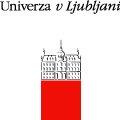 vabimo na delavnico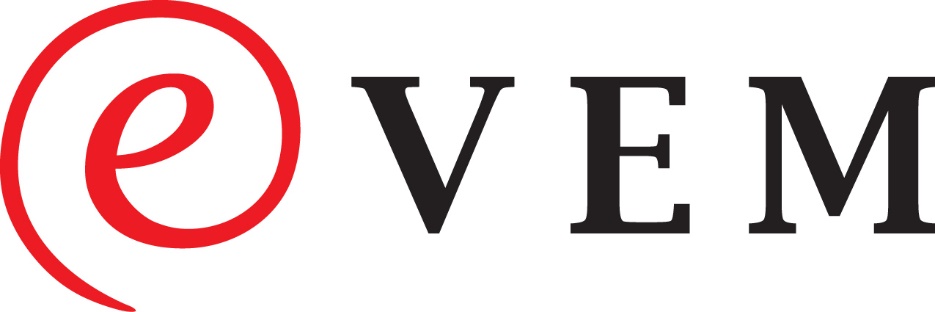 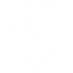 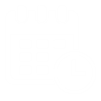 